ΠΑΡΑΡΤΗΜΑ ΙΙI – Φύλλο ΣυμμόρφωσηςΦΥΛΛΟ ΣΥΜΜΟΡΦΩΣΗΣ (Τεχνικής περιγραφής - Τεχνικών προδιαγραφών)Του ανοικτού ηλεκτρονικού διαγωνισμού με ανοικτές διαδικασίες και κριτήριο αξιολόγησης την πλέον συμφέρουσα από οικονομική άποψη προσφορά βάσει βέλτιστης σχέσης ποιότητας - τιμής για την προμήθεια «ΠΡΟΜΗΘΕΙΑ ΚΑΙ ΕΓΚΑΤΑΣΤΑΣΗ ΝΕΩΝ ΦΩΤΙΣΤΙΚΩΝ ΤΕΧΝΟΛΟΓΙΑΣ LED, ΓΙΑ ΤΗΝ ΑΝΤΙΚΑΤΑΣΤΑΣΗ ΤΩΝ ΣΥΜΒΑΤΙΚΩΝ ΦΩΤΙΣΤΙΚΩΝ ΣΕ ΕΠΙΛΕΓΜΕΝΟΥΣ ΕΡΓΑΣΤΗΡΙΑΚΟΥΣ ΧΩΡΟΥΣ, ΧΩΡΟΥΣ ΓΡΑΦΕΙΩΝ  ΚΑΙ ΑΙΘΟΥΣΕΣ ΔΙΔΑΣΚΑΛΙΑΣ ΤΟΥ ΓΕΩΠΟΝΙΚΟΥ ΠΑΝΕΠΙΣΤΗΜΙΟΥ ΑΘΗΝΩΝ» σύμφωνα με την υπ΄αριθμ. 859(ΔΤΥ)/30.09.2019 διακήρυξηΟνοματεπώνυμο/ υπογραφή/ σφραγίδα στις περιπτώσεις νομικών προσώπωνΟδηγίες συμπλήρωσης φύλλων συμμόρφωσης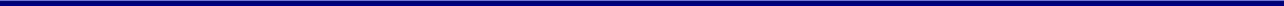 Η συμπλήρωση όλων των πεδίων των Φύλλων Συμμόρφωσης είναι υποχρεωτική επί ποινή αποκλεισμού. Επιτρέπεται η χρήση επιπλέον πεδίου για σχόλιαΣτην στήλη «ΑΠΑΝΤΗΣΗ» θα πρέπει να αναφέρεται ΝΑΙ/ΟΧΙ/ΥΠΕΡ εάν η αντίστοιχη απαίτηση του εκάστοτε τεχνικού χαρακτηριστικού πληρείται ή όχι ή υπερκαλύπτεται από την προσφορά. Στη στήλη «ΕΝΤΥΠΟ ΥΛΙΚΟ ΠΑΡΑΠΟΜΠΗ/ΣΧΟΛΙΟ» θα καταγραφεί η σαφής παραπομπή στον αντίστοιχο αριθμό μοναδιαίας σελίδας στο αντίστοιχο τεχνικό φυλλάδιο ή αναλυτική τεχνική περιγραφή της προμήθειας ή του τρόπου διασύνδεσης και λειτουργίας, ή αναφορές μεθοδολογίας κλπ. Είναι υποχρεωτική η πληρέστερη συμπλήρωση και οι παραπομπές σε συγκεκριμένες σελίδες της προσφοράς (π.χ. Τεχνικό Φυλλάδιο 1, Σελ. 3 Παράγραφος 7 κλπ). Αντίστοιχα στο τεχνικό φυλλάδιο ή αναφορά θα υπογραμμιστεί το σημείο που τεκμηριώνει τη συμφωνία. Τονίζεται ότι είναι υποχρεωτική η απάντηση σε όλα τα σημεία των πινάκων και η παροχή όλων των πληροφοριών που ζητούνται. Μη συμμόρφωση με τον παραπάνω όρο συνιστά λόγο απόρριψης της προσφοράς Η επιτροπή αξιολόγησης θα αξιολογήσει κατά την κρίση της τα παρεχόμενα από τους αναδόχους στοιχεία κατά τη διαδικασία τεχνικής αξιολόγησης.A/AΑΠΑΙΤΗΣΕΙΣ ΦΩΤΙΣΤΙΚΟΥΤΙΜΕΣ ΑΠΑΙΤΗΣΕΩΝΑΠΑΝΤΗΣΗ(ΝΑΙ/ΟΧΙ/ΥΠΕΡ)ΕΝΤΥΠΟΥΛΙΚΟ ΠΑΡΑΠΟΜΠΗ/ΣΧΟΛΙΟΦΩΤΙΣΤΙΚΟ 1ΦΩΤΙΣΤΙΚΟ 1ΦΩΤΙΣΤΙΚΟ 1ΦΩΤΙΣΤΙΚΟ 1ΦΩΤΙΣΤΙΚΟ 11Συνολική καταναλισκόμενη ισχύς φωτιστικού ≤ 40 W2Θερμοκρασία χρώματος 4000Κ3Βαθμός Προστασίας έναντι εισόδου νερού, σκόνης ≥ ΙΡ204Ενεργειακή απόδοση Α5Δείκτης χρωματικής απόδοσης αποδιδόμενου φωτός≥806Αποδιδόμενη Φωτεινή ροή φωτιστικού ( όχι τηςπηγής LED)≥ 4300 Lumen7Κατανομή φωτός -Γωνία δέσμης φωτός °≥808Ωφέλιμη διάρκεια ζωής φωτιστικού L70B50 ≥ 60.000h9Βαθμός αντοχής σε κρούση (βανδαλισμούς) ≥IK0310Συντελεστής ισχύος φωτιστικού ≥ 0,911Κλάση ηλεκτρικής μόνωσης Class  ΙΙ12Εγγύηση καλής λειτουργίας ≥ 5 έτη13CE από διαπιστευμένο φορέα πιστοποίησης ή Δήλωση συμμόρφωσης του κατασκευαστή που να περιέχει :                                                  Μετρήσεις διαταραχών (EMC) (EN 55015, ΕΝ 61000-3-2, ΕΝ 61000-3-3)Δοκιμές ατρωσίας (ΕΜC) (EN 61547:2009)Δοκιμές ασφάλειας (LVD) (EN 60598-1, EN 60598-2, EN 62493) • Συμμόρφωση κατά ROHSΝΑΙ14Συμμόρφωση ως προς την φωτοβιολογικήκαταλληλότητα/ασφάλεια των χρηστών των χώρωνΕπιτυχής δοκιμή ελέγχουκατά ΕΝ 62471ΝΑΙ15Πιστοποίηση ENEC Πιστοποίηση16Πιστοποιητικό σε ισχύ συστήματος διαχείρισης ποιότητας ISO 9001/2015 του κατασκευαστή του φωτιστικού Πιστοποίηση17Πιστοποιητικό σε ισχύ συστήματος διαχείρισης Περιβαλλοντικής Διαχείρισης ISO 14001/2004 του κατασκευαστή του φωτιστικούΠιστοποίηση18Το φωτιστικό αναρτημένο από την οροφή με πλήρη ηλεκτρολογική εξάρτηση, δηλαδή προμήθεια, τοποθέτηση με μικροϋλικά και εργασία πλήρους εγκατάστασης, σύμφωνα με την τεχνική περιγραφή και τις προδιαγραφές της μελέτης.ΝΑΙA/AΑΠΑΙΤΗΣΕΙΣ ΦΩΤΙΣΤΙΚΟΥΤΙΜΕΣ ΑΠΑΙΤΗΣΕΩΝΑΠΑΝΤΗΣΗ(ΝΑΙ/ΟΧΙ/ΥΠΕΡ)ΕΝΤΥΠΟΥΛΙΚΟ ΠΑΡΑΠΟΜΠΗ/ΣΧΟΛΙΟΦΩΤΙΣΤΙΚΟ 2ΦΩΤΙΣΤΙΚΟ 2ΦΩΤΙΣΤΙΚΟ 2ΦΩΤΙΣΤΙΚΟ 2ΦΩΤΙΣΤΙΚΟ 21Συνολική καταναλισκόμενη ισχύς φωτιστικού ≤ 40 W2Θερμοκρασία χρώματος 4000Κ3Βαθμός Προστασίας έναντι εισόδου νερού, σκόνης ≥ ΙΡ204Ενεργειακή απόδοση Α5Δείκτης χρωματικής απόδοσης αποδιδόμενου φωτός≥806Αποδιδόμενη Φωτεινή ροή φωτιστικού ( όχι τηςπηγής LED)≥ 4300 Lumen7Κατανομή φωτός -Γωνία δέσμης φωτός °≥808Ωφέλιμη διάρκεια ζωής φωτιστικού L70B50 ≥ 60.000h9Βαθμός αντοχής σε κρούση (βανδαλισμούς) ≥IK0310Συντελεστής ισχύος φωτιστικού ≥ 0,911Κλάση ηλεκτρικής μόνωσης Class  ΙΙ12Εγγύηση καλής λειτουργίας ≥ 5 έτη13CE από διαπιστευμένο φορέα πιστοποίησης ή Δήλωση συμμόρφωσης του κατασκευαστή που να περιέχει :                                                  Μετρήσεις διαταραχών (EMC) (EN 55015, ΕΝ 61000-3-2, ΕΝ 61000-3-3)Δοκιμές ατρωσίας (ΕΜC) (EN 61547:2009)Δοκιμές ασφάλειας (LVD) (EN 60598-1, EN 60598-2, EN 62493) • Συμμόρφωση κατά ROHSΝΑΙ14Συμμόρφωση ως προς την φωτοβιολογικήκαταλληλότητα/ασφάλεια των χρηστών των χώρωνΕπιτυχής δοκιμή ελέγχουκατά ΕΝ 62471ΝΑΙ15Πιστοποίηση ENEC Πιστοποίηση16Πιστοποιητικό σε ισχύ συστήματος διαχείρισης ποιότητας ISO 9001/2015 του κατασκευαστή του φωτιστικού Πιστοποίηση17Πιστοποιητικό σε ισχύ συστήματος διαχείρισης Περιβαλλοντικής Διαχείρισης ISO 14001/2004 του κατασκευαστή του φωτιστικούΠιστοποίηση18Το φωτιστικό αναρτημένο από την οροφή με πλήρη ηλεκτρολογική εξάρτηση, δηλαδή προμήθεια, τοποθέτηση με μικροϋλικά και εργασία πλήρους εγκατάστασης, σύμφωνα με την τεχνική περιγραφή και τις προδιαγραφές της μελέτης.ΝΑΙA/AΑΠΑΙΤΗΣΕΙΣ ΦΩΤΙΣΤΙΚΟΥΤΙΜΕΣ ΑΠΑΙΤΗΣΕΩΝΑΠΑΝΤΗΣΗ(ΝΑΙ/ΟΧΙ/ΥΠΕΡ)ΕΝΤΥΠΟΥΛΙΚΟ ΠΑΡΑΠΟΜΠΗ/ΣΧΟΛΙΟΦΩΤΙΣΤΙΚΟ 3ΦΩΤΙΣΤΙΚΟ 3ΦΩΤΙΣΤΙΚΟ 3ΦΩΤΙΣΤΙΚΟ 3ΦΩΤΙΣΤΙΚΟ 31Συνολική καταναλισκόμενη ισχύς φωτιστικού ≤ 40 W2Θερμοκρασία χρώματος 4000Κ3Βαθμός Προστασίας έναντι εισόδου νερού, σκόνης ≥ ΙΡ544Ενεργειακή απόδοση Α5Δείκτης χρωματικής απόδοσης αποδιδόμενου φωτός≥806Αποδιδόμενη Φωτεινή ροή φωτιστικού ( όχι τηςπηγής LED)≥ 4300 Lumen7Κατανομή φωτός -Γωνία δέσμης φωτός °≥808Ωφέλιμη διάρκεια ζωής φωτιστικού L70B50 ≥ 60.000h9Βαθμός αντοχής σε κρούση (βανδαλισμούς) ≥IK0410Συντελεστής ισχύος φωτιστικού ≥ 0,911Κλάση ηλεκτρικής μόνωσης Class  ΙΙ12Εγγύηση καλής λειτουργίας ≥ 5 έτη13CE από διαπιστευμένο φορέα πιστοποίησης ή Δήλωση συμμόρφωσης του κατασκευαστή που να περιέχει :                                                  Μετρήσεις διαταραχών (EMC) (EN 55015, ΕΝ 61000-3-2, ΕΝ 61000-3-3)Δοκιμές ατρωσίας (ΕΜC) (EN 61547:2009)Δοκιμές ασφάλειας (LVD) (EN 60598-1, EN 60598-2, EN 62493) • Συμμόρφωση κατά ROHSΝΑΙ14Συμμόρφωση ως προς την φωτοβιολογικήκαταλληλότητα/ασφάλεια των χρηστών των χώρωνΕπιτυχής δοκιμή ελέγχουκατά ΕΝ 62471ΝΑΙ15Πιστοποίηση ENEC Πιστοποίηση16Πιστοποιητικό σε ισχύ συστήματος διαχείρισης ποιότητας ISO 9001/2015 του κατασκευαστή του φωτιστικού Πιστοποίηση17Πιστοποιητικό σε ισχύ συστήματος διαχείρισης Περιβαλλοντικής Διαχείρισης ISO 14001/2004 του κατασκευαστή του φωτιστικούΠιστοποίηση18Το φωτιστικό αναρτημένο από την οροφή με πλήρη ηλεκτρολογική εξάρτηση, δηλαδή προμήθεια, τοποθέτηση με μικροϋλικά και εργασία πλήρους εγκατάστασης, σύμφωνα με την τεχνική περιγραφή και τις προδιαγραφές της μελέτης.ΝΑΙA/AΑΠΑΙΤΗΣΕΙΣ ΦΩΤΙΣΤΙΚΟΥΤΙΜΕΣ ΑΠΑΙΤΗΣΕΩΝΑΠΑΝΤΗΣΗ(ΝΑΙ/ΟΧΙ/ΥΠΕΡ)ΕΝΤΥΠΟΥΛΙΚΟ ΠΑΡΑΠΟΜΠΗ/ΣΧΟΛΙΟΦΩΤΙΣΤΙΚΟ 4ΦΩΤΙΣΤΙΚΟ 4ΦΩΤΙΣΤΙΚΟ 4ΦΩΤΙΣΤΙΚΟ 4ΦΩΤΙΣΤΙΚΟ 41Συνολική καταναλισκόμενη ισχύς φωτιστικού ≤ 40 W2Θερμοκρασία χρώματος 4000Κ3Βαθμός Προστασίας έναντι εισόδου νερού, σκόνης ≥ ΙΡ544Ενεργειακή απόδοση Α5Δείκτης χρωματικής απόδοσης αποδιδόμενου φωτός≥806Αποδιδόμενη Φωτεινή ροή φωτιστικού ( όχι τηςπηγής LED)≥ 4300 Lumen7Κατανομή φωτός -Γωνία δέσμης φωτός °≥808Ωφέλιμη διάρκεια ζωής φωτιστικού L70B50 ≥ 60.000h9Βαθμός αντοχής σε κρούση (βανδαλισμούς) ≥IK0410Συντελεστής ισχύος φωτιστικού ≥ 0,911Κλάση ηλεκτρικής μόνωσης Class  ΙΙ12Εγγύηση καλής λειτουργίας ≥ 5 έτη13CE από διαπιστευμένο φορέα πιστοποίησης ή Δήλωση συμμόρφωσης του κατασκευαστή που να περιέχει :                                                  Μετρήσεις διαταραχών (EMC) (EN 55015, ΕΝ 61000-3-2, ΕΝ 61000-3-3)Δοκιμές ατρωσίας (ΕΜC) (EN 61547:2009)Δοκιμές ασφάλειας (LVD) (EN 60598-1, EN 60598-2, EN 62493) • Συμμόρφωση κατά ROHSΝΑΙ14Συμμόρφωση ως προς την φωτοβιολογικήκαταλληλότητα/ασφάλεια των χρηστών των χώρωνΕπιτυχής δοκιμή ελέγχουκατά ΕΝ 62471ΝΑΙ15Πιστοποίηση ENEC Πιστοποίηση16Πιστοποιητικό σε ισχύ συστήματος διαχείρισης ποιότητας ISO 9001/2015 του κατασκευαστή του φωτιστικού Πιστοποίηση17Πιστοποιητικό σε ισχύ συστήματος διαχείρισης Περιβαλλοντικής Διαχείρισης ISO 14001/2004 του κατασκευαστή του φωτιστικούΠιστοποίηση18Το φωτιστικό αναρτημένο από την οροφή με πλήρη ηλεκτρολογική εξάρτηση, δηλαδή προμήθεια, τοποθέτηση με μικροϋλικά και εργασία πλήρους εγκατάστασης, σύμφωνα με την τεχνική περιγραφή και τις προδιαγραφές της μελέτης.ΝΑΙA/AΑΠΑΙΤΗΣΕΙΣ ΦΩΤΙΣΤΙΚΟΥΤΙΜΕΣ ΑΠΑΙΤΗΣΕΩΝΑΠΑΝΤΗΣΗ(ΝΑΙ/ΟΧΙ/ΥΠΕΡ)ΕΝΤΥΠΟΥΛΙΚΟ ΠΑΡΑΠΟΜΠΗ/ΣΧΟΛΙΟΦΩΤΙΣΤΙΚΟ 5ΦΩΤΙΣΤΙΚΟ 5ΦΩΤΙΣΤΙΚΟ 5ΦΩΤΙΣΤΙΚΟ 5ΦΩΤΙΣΤΙΚΟ 51Συνολική καταναλισκόμενη ισχύς φωτιστικού ≤ 40 W2Θερμοκρασία χρώματος 4000Κ3Βαθμός Προστασίας έναντι εισόδου νερού, σκόνης ≥ ΙΡ204Ενεργειακή απόδοση Α5Δείκτης χρωματικής απόδοσης αποδιδόμενου φωτός≥806Αποδιδόμενη Φωτεινή ροή φωτιστικού ( όχι τηςπηγής LED)≥ 4000 Lumen7Κατανομή φωτός -Γωνία δέσμης φωτός °≥808Ωφέλιμη διάρκεια ζωής φωτιστικού L70B50 ≥ 60.000h9Βαθμός αντοχής σε κρούση (βανδαλισμούς) ≥IK0610Συντελεστής ισχύος φωτιστικού ≥ 0,911Κλάση ηλεκτρικής μόνωσης Class  ΙΙ12Εγγύηση καλής λειτουργίας ≥ 5 έτη13CE από διαπιστευμένο φορέα πιστοποίησης ή Δήλωση συμμόρφωσης του κατασκευαστή που να περιέχει :                                                  Μετρήσεις διαταραχών (EMC) (EN 55015, ΕΝ 61000-3-2, ΕΝ 61000-3-3)Δοκιμές ατρωσίας (ΕΜC) (EN 61547:2009)Δοκιμές ασφάλειας (LVD) (EN 60598-1, EN 60598-2, EN 62493) • Συμμόρφωση κατά ROHSΝΑΙ14Συμμόρφωση ως προς την φωτοβιολογικήκαταλληλότητα/ασφάλεια των χρηστών των χώρωνΕπιτυχής δοκιμή ελέγχουκατά ΕΝ 62471ΝΑΙ15Πιστοποίηση ENEC Πιστοποίηση16Πιστοποιητικό σε ισχύ συστήματος διαχείρισης ποιότητας ISO 9001/2015 του κατασκευαστή του φωτιστικού Πιστοποίηση17Πιστοποιητικό σε ισχύ συστήματος διαχείρισης Περιβαλλοντικής Διαχείρισης ISO 14001/2004 του κατασκευαστή του φωτιστικούΠιστοποίηση18Το φωτιστικό αναρτημένο από την οροφή με πλήρη ηλεκτρολογική εξάρτηση, δηλαδή προμήθεια, τοποθέτηση με μικροϋλικά και εργασία πλήρους εγκατάστασης, σύμφωνα με την τεχνική περιγραφή και τις προδιαγραφές της μελέτης.ΝΑΙA/AΑΠΑΙΤΗΣΕΙΣ ΦΩΤΙΣΤΙΚΟΥΤΙΜΕΣ ΑΠΑΙΤΗΣΕΩΝΑΠΑΝΤΗΣΗ(ΝΑΙ/ΟΧΙ/ΥΠΕΡ)ΕΝΤΥΠΟΥΛΙΚΟ ΠΑΡΑΠΟΜΠΗ/ΣΧΟΛΙΟΦΩΤΙΣΤΙΚΟ 6ΦΩΤΙΣΤΙΚΟ 6ΦΩΤΙΣΤΙΚΟ 6ΦΩΤΙΣΤΙΚΟ 6ΦΩΤΙΣΤΙΚΟ 61Συνολική καταναλισκόμενη ισχύς φωτιστικού ≤ 40 W2Θερμοκρασία χρώματος 4000Κ3Βαθμός Προστασίας έναντι εισόδου νερού, σκόνης ≥ ΙΡ654Ενεργειακή απόδοση Α5Δείκτης χρωματικής απόδοσης αποδιδόμενου φωτός≥806Αποδιδόμενη Φωτεινή ροή φωτιστικού ( όχι τηςπηγής LED)≥ 4300 Lumen7Κατανομή φωτός -Γωνία δέσμης φωτός °≥808Ωφέλιμη διάρκεια ζωής φωτιστικού L70B50 ≥ 50.000h9Βαθμός αντοχής σε κρούση (βανδαλισμούς) ≥IK0810Συντελεστής ισχύος φωτιστικού ≥ 0,911Κλάση ηλεκτρικής μόνωσης Class  Ι12Εγγύηση καλής λειτουργίας ≥ 5 έτη13CE από διαπιστευμένο φορέα πιστοποίησης ή Δήλωση συμμόρφωσης του κατασκευαστή που να περιέχει :                                                  Μετρήσεις διαταραχών (EMC) (EN 55015, ΕΝ 61000-3-2, ΕΝ 61000-3-3)Δοκιμές ατρωσίας (ΕΜC) (EN 61547:2009)Δοκιμές ασφάλειας (LVD) (EN 60598-1, EN 60598-2, EN 62493) • Συμμόρφωση κατά ROHSΝΑΙ14Συμμόρφωση ως προς την φωτοβιολογικήκαταλληλότητα/ασφάλεια των χρηστών των χώρωνΕπιτυχής δοκιμή ελέγχουκατά ΕΝ 62471ΝΑΙ15Πιστοποίηση ENEC Πιστοποίηση16Πιστοποιητικό σε ισχύ συστήματος διαχείρισης ποιότητας ISO 9001/2015 του κατασκευαστή του φωτιστικού Πιστοποίηση17Πιστοποιητικό σε ισχύ συστήματος διαχείρισης Περιβαλλοντικής Διαχείρισης ISO 14001/2004 του κατασκευαστή του φωτιστικούΠιστοποίηση18Το φωτιστικό αναρτημένο από την οροφή με πλήρη ηλεκτρολογική εξάρτηση, δηλαδή προμήθεια, τοποθέτηση με μικροϋλικά και εργασία πλήρους εγκατάστασης, σύμφωνα με την τεχνική περιγραφή και τις προδιαγραφές της μελέτης.ΝΑΙA/AΑΠΑΙΤΗΣΕΙΣ ΦΩΤΙΣΤΙΚΟΥΤΙΜΕΣ ΑΠΑΙΤΗΣΕΩΝΑΠΑΝΤΗΣΗ(ΝΑΙ/ΟΧΙ/ΥΠΕΡ)ΕΝΤΥΠΟΥΛΙΚΟ ΠΑΡΑΠΟΜΠΗ/ΣΧΟΛΙΟΦΩΤΙΣΤΙΚΟ 7ΦΩΤΙΣΤΙΚΟ 7ΦΩΤΙΣΤΙΚΟ 7ΦΩΤΙΣΤΙΚΟ 7ΦΩΤΙΣΤΙΚΟ 71Συνολική καταναλισκόμενη ισχύς φωτιστικού ≤ 40 W2Θερμοκρασία χρώματος 4000Κ3Βαθμός Προστασίας έναντι εισόδου νερού, σκόνης ≥ ΙΡ204Ενεργειακή απόδοση Α5Δείκτης χρωματικής απόδοσης αποδιδόμενου φωτός≥806Αποδιδόμενη Φωτεινή ροή φωτιστικού ( όχι τηςπηγής LED)≥ 4000 Lumen7Κατανομή φωτός -Γωνία δέσμης φωτός °≥808Ωφέλιμη διάρκεια ζωής φωτιστικού L70B50 ≥ 60.000h9Βαθμός αντοχής σε κρούση (βανδαλισμούς) ≥IK0610Συντελεστής ισχύος φωτιστικού ≥ 0,911Κλάση ηλεκτρικής μόνωσης Class  ΙΙ12Εγγύηση καλής λειτουργίας ≥ 5 έτη13CE από διαπιστευμένο φορέα πιστοποίησης ή Δήλωση συμμόρφωσης του κατασκευαστή που να περιέχει :                                                  Μετρήσεις διαταραχών (EMC) (EN 55015, ΕΝ 61000-3-2, ΕΝ 61000-3-3)Δοκιμές ατρωσίας (ΕΜC) (EN 61547:2009)Δοκιμές ασφάλειας (LVD) (EN 60598-1, EN 60598-2, EN 62493) • Συμμόρφωση κατά ROHSΝΑΙ14Συμμόρφωση ως προς την φωτοβιολογικήκαταλληλότητα/ασφάλεια των χρηστών των χώρωνΕπιτυχής δοκιμή ελέγχουκατά ΕΝ 62471ΝΑΙ15Πιστοποίηση ENEC Πιστοποίηση16Πιστοποιητικό σε ισχύ συστήματος διαχείρισης ποιότητας ISO 9001/2015 του κατασκευαστή του φωτιστικού Πιστοποίηση17Πιστοποιητικό σε ισχύ συστήματος διαχείρισης Περιβαλλοντικής Διαχείρισης ISO 14001/2004 του κατασκευαστή του φωτιστικούΠιστοποίηση18Το φωτιστικό αναρτημένο από την οροφή με πλήρη ηλεκτρολογική εξάρτηση, δηλαδή προμήθεια, τοποθέτηση με μικροϋλικά και εργασία πλήρους εγκατάστασης, σύμφωνα με την τεχνική περιγραφή και τις προδιαγραφές της μελέτης.ΝΑΙA/AΑΠΑΙΤΗΣΕΙΣ ΦΩΤΙΣΤΙΚΟΥΤΙΜΕΣ ΑΠΑΙΤΗΣΕΩΝΑΠΑΝΤΗΣΗ(ΝΑΙ/ΟΧΙ/ΥΠΕΡ)ΕΝΤΥΠΟΥΛΙΚΟ ΠΑΡΑΠΟΜΠΗ/ΣΧΟΛΙΟΦΩΤΙΣΤΙΚΟ 8ΦΩΤΙΣΤΙΚΟ 8ΦΩΤΙΣΤΙΚΟ 8ΦΩΤΙΣΤΙΚΟ 8ΦΩΤΙΣΤΙΚΟ 81Συνολική καταναλισκόμενη ισχύς φωτιστικού ≤ 50 W2Θερμοκρασία χρώματος 4000Κ3Βαθμός Προστασίας έναντι εισόδου νερού, σκόνης ≥ ΙΡ204Ενεργειακή απόδοση Α5Δείκτης χρωματικής απόδοσης αποδιδόμενου φωτός≥806Αποδιδόμενη Φωτεινή ροή φωτιστικού ( όχι τηςπηγής LED)≥ 5500 Lumen7Κατανομή φωτός -Γωνία δέσμης φωτός °≥808Ωφέλιμη διάρκεια ζωής φωτιστικού L70B50 ≥ 50.000h9Βαθμός αντοχής σε κρούση (βανδαλισμούς) ≥IK0810Συντελεστής ισχύος φωτιστικού ≥ 0,911Κλάση ηλεκτρικής μόνωσης Class  Ι12Εγγύηση καλής λειτουργίας ≥ 5 έτη13CE από διαπιστευμένο φορέα πιστοποίησης ή Δήλωση συμμόρφωσης του κατασκευαστή που να περιέχει :                                                  Μετρήσεις διαταραχών (EMC) (EN 55015, ΕΝ 61000-3-2, ΕΝ 61000-3-3)Δοκιμές ατρωσίας (ΕΜC) (EN 61547:2009)Δοκιμές ασφάλειας (LVD) (EN 60598-1, EN 60598-2, EN 62493) • Συμμόρφωση κατά ROHSΝΑΙ14Συμμόρφωση ως προς την φωτοβιολογικήκαταλληλότητα/ασφάλεια των χρηστών των χώρωνΕπιτυχής δοκιμή ελέγχουκατά ΕΝ 62471ΝΑΙ15Πιστοποίηση ENEC Πιστοποίηση16Πιστοποιητικό σε ισχύ συστήματος διαχείρισης ποιότητας ISO 9001/2015 του κατασκευαστή του φωτιστικού Πιστοποίηση17Πιστοποιητικό σε ισχύ συστήματος διαχείρισης Περιβαλλοντικής Διαχείρισης ISO 14001/2004 του κατασκευαστή του φωτιστικούΠιστοποίηση18Το φωτιστικό αναρτημένο από την οροφή με πλήρη ηλεκτρολογική εξάρτηση, δηλαδή προμήθεια, τοποθέτηση με μικροϋλικά και εργασία πλήρους εγκατάστασης, σύμφωνα με την τεχνική περιγραφή και τις προδιαγραφές της μελέτης.ΝΑΙA/AΑΠΑΙΤΗΣΕΙΣ ΦΩΤΙΣΤΙΚΟΥΤΙΜΕΣ ΑΠΑΙΤΗΣΕΩΝΑΠΑΝΤΗΣΗ(ΝΑΙ/ΟΧΙ/ΥΠΕΡ)ΕΝΤΥΠΟΥΛΙΚΟ ΠΑΡΑΠΟΜΠΗ/ΣΧΟΛΙΟΦΩΤΙΣΤΙΚΟ 9ΦΩΤΙΣΤΙΚΟ 9ΦΩΤΙΣΤΙΚΟ 9ΦΩΤΙΣΤΙΚΟ 9ΦΩΤΙΣΤΙΚΟ 91Συνολική καταναλισκόμενη ισχύς φωτιστικού ≤ 25 W2Θερμοκρασία χρώματος 4000Κ3Βαθμός Προστασίας έναντι εισόδου νερού, σκόνης ≥ ΙΡ204Ενεργειακή απόδοση Α5Δείκτης χρωματικής απόδοσης αποδιδόμενου φωτός≥806Αποδιδόμενη Φωτεινή ροή φωτιστικού ( όχι τηςπηγής LED)≥ 1900 Lumen7Κατανομή φωτός -Γωνία δέσμης φωτός °≥808Ωφέλιμη διάρκεια ζωής φωτιστικού L70B50 ≥ 50.000h9Βαθμός αντοχής σε κρούση (βανδαλισμούς) ≥IK0310Συντελεστής ισχύος φωτιστικού ≥ 0,911Κλάση ηλεκτρικής μόνωσης Class I ή ΙΙ12Εγγύηση καλής λειτουργίας ≥ 5 έτη13CE από διαπιστευμένο φορέα πιστοποίησης ή Δήλωση συμμόρφωσης του κατασκευαστή που να περιέχει :                                                  Μετρήσεις διαταραχών (EMC) (EN 55015, ΕΝ 61000-3-2, ΕΝ 61000-3-3)Δοκιμές ατρωσίας (ΕΜC) (EN 61547:2009)Δοκιμές ασφάλειας (LVD) (EN 60598-1, EN 60598-2, EN 62493) • Συμμόρφωση κατά ROHSΝΑΙ14Συμμόρφωση ως προς την φωτοβιολογικήκαταλληλότητα/ασφάλεια των χρηστών των χώρωνΕπιτυχής δοκιμή ελέγχουκατά ΕΝ 62471ΝΑΙ15Πιστοποίηση ENEC Πιστοποίηση16Πιστοποιητικό σε ισχύ συστήματος διαχείρισης ποιότητας ISO 9001/2015 του κατασκευαστή του φωτιστικού Πιστοποίηση17Πιστοποιητικό σε ισχύ συστήματος διαχείρισης Περιβαλλοντικής Διαχείρισης ISO 14001/2004 του κατασκευαστή του φωτιστικούΠιστοποίηση18Το φωτιστικό αναρτημένο από την οροφή με πλήρη ηλεκτρολογική εξάρτηση, δηλαδή προμήθεια, τοποθέτηση με μικροϋλικά και εργασία πλήρους εγκατάστασης, σύμφωνα με την τεχνική περιγραφή και τις προδιαγραφές της μελέτης.ΝΑΙA/AΑΠΑΙΤΗΣΕΙΣ ΦΩΤΙΣΤΙΚΟΥΤΙΜΕΣ ΑΠΑΙΤΗΣΕΩΝΑΠΑΝΤΗΣΗ(ΝΑΙ/ΟΧΙ/ΥΠΕΡ)ΕΝΤΥΠΟΥΛΙΚΟ ΠΑΡΑΠΟΜΠΗ/ΣΧΟΛΙΟΦΩΤΙΣΤΙΚΟ 10ΦΩΤΙΣΤΙΚΟ 10ΦΩΤΙΣΤΙΚΟ 10ΦΩΤΙΣΤΙΚΟ 10ΦΩΤΙΣΤΙΚΟ 101Συνολική καταναλισκόμενη ισχύς φωτιστικού ≤ 30 W2Θερμοκρασία χρώματος 4000Κ3Βαθμός Προστασίας έναντι εισόδου νερού, σκόνης ≥ ΙΡ204Ενεργειακή απόδοση Α5Δείκτης χρωματικής απόδοσης αποδιδόμενου φωτός≥806Αποδιδόμενη Φωτεινή ροή φωτιστικού ( όχι τηςπηγής LED)≥ 2300 Lumen7Κατανομή φωτός -Γωνία δέσμης φωτός °≥808Ωφέλιμη διάρκεια ζωής φωτιστικού L70B50 ≥ 50.000h9Βαθμός αντοχής σε κρούση (βανδαλισμούς) ≥IK0210Συντελεστής ισχύος φωτιστικού ≥ 0,911Κλάση ηλεκτρικής μόνωσης Class Ι ή ΙΙ12Εγγύηση καλής λειτουργίας ≥ 5 έτη13CE από διαπιστευμένο φορέα πιστοποίησης ή Δήλωση συμμόρφωσης του κατασκευαστή που να περιέχει :                                                  Μετρήσεις διαταραχών (EMC) (EN 55015, ΕΝ 61000-3-2, ΕΝ 61000-3-3)Δοκιμές ατρωσίας (ΕΜC) (EN 61547:2009)Δοκιμές ασφάλειας (LVD) (EN 60598-1, EN 60598-2, EN 62493) • Συμμόρφωση κατά ROHSΝΑΙ14Συμμόρφωση ως προς την φωτοβιολογικήκαταλληλότητα/ασφάλεια των χρηστών των χώρωνΕπιτυχής δοκιμή ελέγχουκατά ΕΝ 62471ΝΑΙ15Πιστοποίηση ENEC Πιστοποίηση16Πιστοποιητικό σε ισχύ συστήματος διαχείρισης ποιότητας ISO 9001/2015 του κατασκευαστή του φωτιστικού Πιστοποίηση17Πιστοποιητικό σε ισχύ συστήματος διαχείρισης Περιβαλλοντικής Διαχείρισης ISO 14001/2004 του κατασκευαστή του φωτιστικούΠιστοποίηση18Το φωτιστικό αναρτημένο από την οροφή με πλήρη ηλεκτρολογική εξάρτηση, δηλαδή προμήθεια, τοποθέτηση με μικροϋλικά και εργασία πλήρους εγκατάστασης, σύμφωνα με την τεχνική περιγραφή και τις προδιαγραφές της μελέτης.ΝΑΙA/AΑΠΑΙΤΗΣΕΙΣ ΦΩΤΙΣΤΙΚΟΥΤΙΜΕΣ ΑΠΑΙΤΗΣΕΩΝΑΠΑΝΤΗΣΗ(ΝΑΙ/ΟΧΙ/ΥΠΕΡ)ΕΝΤΥΠΟΥΛΙΚΟ ΠΑΡΑΠΟΜΠΗ/ΣΧΟΛΙΟΦΩΤΙΣΤΙΚΟ 11ΦΩΤΙΣΤΙΚΟ 11ΦΩΤΙΣΤΙΚΟ 11ΦΩΤΙΣΤΙΚΟ 11ΦΩΤΙΣΤΙΚΟ 111Συνολική καταναλισκόμενη ισχύς φωτιστικού ≤ 20 W2Θερμοκρασία χρώματος 4000Κ3Βαθμός Προστασίας έναντι εισόδου νερού, σκόνης ≥ ΙΡ204Ενεργειακή απόδοση Α5Δείκτης χρωματικής απόδοσης αποδιδόμενου φωτός≥806Αποδιδόμενη Φωτεινή ροή φωτιστικού ( όχι τηςπηγής LED)≥ 1400 Lumen7Κατανομή φωτός -Γωνία δέσμης φωτός °≥808Ωφέλιμη διάρκεια ζωής φωτιστικού L70B50 ≥ 50.000h9Βαθμός αντοχής σε κρούση (βανδαλισμούς) ≥IK0210Συντελεστής ισχύος φωτιστικού ≥ 0,911Κλάση ηλεκτρικής μόνωσης Class Ι ή ΙΙ12Εγγύηση καλής λειτουργίας ≥ 5 έτη13CE από διαπιστευμένο φορέα πιστοποίησης ή Δήλωση συμμόρφωσης του κατασκευαστή που να περιέχει :                                                  Μετρήσεις διαταραχών (EMC) (EN 55015, ΕΝ 61000-3-2, ΕΝ 61000-3-3)Δοκιμές ατρωσίας (ΕΜC) (EN 61547:2009)Δοκιμές ασφάλειας (LVD) (EN 60598-1, EN 60598-2, EN 62493) • Συμμόρφωση κατά ROHSΝΑΙ14Συμμόρφωση ως προς την φωτοβιολογικήκαταλληλότητα/ασφάλεια των χρηστών των χώρωνΕπιτυχής δοκιμή ελέγχουκατά ΕΝ 62471ΝΑΙ15Πιστοποίηση ENEC Πιστοποίηση16Πιστοποιητικό σε ισχύ συστήματος διαχείρισης ποιότητας ISO 9001/2015 του κατασκευαστή του φωτιστικού Πιστοποίηση17Πιστοποιητικό σε ισχύ συστήματος διαχείρισης Περιβαλλοντικής Διαχείρισης ISO 14001/2004 του κατασκευαστή του φωτιστικούΠιστοποίηση18Το φωτιστικό αναρτημένο από την οροφή με πλήρη ηλεκτρολογική εξάρτηση, δηλαδή προμήθεια, τοποθέτηση με μικροϋλικά και εργασία πλήρους εγκατάστασης, σύμφωνα με την τεχνική περιγραφή και τις προδιαγραφές της μελέτης.ΝΑΙA/AΑΠΑΙΤΗΣΕΙΣ ΦΩΤΙΣΤΙΚΟΥΤΙΜΕΣ ΑΠΑΙΤΗΣΕΩΝΑΠΑΝΤΗΣΗ(ΝΑΙ/ΟΧΙ/ΥΠΕΡ)ΕΝΤΥΠΟΥΛΙΚΟ ΠΑΡΑΠΟΜΠΗ/ΣΧΟΛΙΟΦΩΤΙΣΤΙΚΟ 12ΦΩΤΙΣΤΙΚΟ 12ΦΩΤΙΣΤΙΚΟ 12ΦΩΤΙΣΤΙΚΟ 12ΦΩΤΙΣΤΙΚΟ 121Συνολική καταναλισκόμενη ισχύς φωτιστικού ≤ 20 W2Θερμοκρασία χρώματος 4000Κ3Βαθμός Προστασίας έναντι εισόδου νερού, σκόνης ≥ ΙΡ204Ενεργειακή απόδοση Α5Δείκτης χρωματικής απόδοσης αποδιδόμενου φωτός≥806Αποδιδόμενη Φωτεινή ροή φωτιστικού ( όχι τηςπηγής LED)≥ 1400 Lumen7Κατανομή φωτός -Γωνία δέσμης φωτός °≥808Ωφέλιμη διάρκεια ζωής φωτιστικού L70B50 ≥ 50.000h9Βαθμός αντοχής σε κρούση (βανδαλισμούς) ≥IK0210Συντελεστής ισχύος φωτιστικού ≥ 0,911Κλάση ηλεκτρικής μόνωσης Class  Ι ή ΙΙ12Εγγύηση καλής λειτουργίας ≥ 5 έτη13CE από διαπιστευμένο φορέα πιστοποίησης ή Δήλωση συμμόρφωσης του κατασκευαστή που να περιέχει :                                                  Μετρήσεις διαταραχών (EMC) (EN 55015, ΕΝ 61000-3-2, ΕΝ 61000-3-3)Δοκιμές ατρωσίας (ΕΜC) (EN 61547:2009)Δοκιμές ασφάλειας (LVD) (EN 60598-1, EN 60598-2, EN 62493) • Συμμόρφωση κατά ROHSΝΑΙ14Συμμόρφωση ως προς την φωτοβιολογικήκαταλληλότητα/ασφάλεια των χρηστών των χώρωνΕπιτυχής δοκιμή ελέγχουκατά ΕΝ 62471ΝΑΙ15Πιστοποίηση ENEC Πιστοποίηση16Πιστοποιητικό σε ισχύ συστήματος διαχείρισης ποιότητας ISO 9001/2015 του κατασκευαστή του φωτιστικού Πιστοποίηση17Πιστοποιητικό σε ισχύ συστήματος διαχείρισης Περιβαλλοντικής Διαχείρισης ISO 14001/2004 του κατασκευαστή του φωτιστικούΠιστοποίηση18Το φωτιστικό αναρτημένο από την οροφή με πλήρη ηλεκτρολογική εξάρτηση, δηλαδή προμήθεια, τοποθέτηση με μικροϋλικά και εργασία πλήρους εγκατάστασης, σύμφωνα με την τεχνική περιγραφή και τις προδιαγραφές της μελέτης.ΝΑΙA/AΑΠΑΙΤΗΣΕΙΣ ΦΩΤΙΣΤΙΚΟΥΤΙΜΕΣ ΑΠΑΙΤΗΣΕΩΝΑΠΑΝΤΗΣΗ(ΝΑΙ/ΟΧΙ/ΥΠΕΡ)ΕΝΤΥΠΟΥΛΙΚΟ ΠΑΡΑΠΟΜΠΗ/ΣΧΟΛΙΟΦΩΤΙΣΤΙΚΟ 13ΦΩΤΙΣΤΙΚΟ 13ΦΩΤΙΣΤΙΚΟ 13ΦΩΤΙΣΤΙΚΟ 13ΦΩΤΙΣΤΙΚΟ 131Συνολική καταναλισκόμενη ισχύς φωτιστικού ≤ 20 W2Θερμοκρασία χρώματος 4000Κ3Βαθμός Προστασίας έναντι εισόδου νερού, σκόνης ≥ ΙΡ404Ενεργειακή απόδοση Α5Δείκτης χρωματικής απόδοσης αποδιδόμενου φωτός≥806Αποδιδόμενη Φωτεινή ροή φωτιστικού ( όχι τηςπηγής LED)≥ 1400 Lumen7Κατανομή φωτός -Γωνία δέσμης φωτός °≥808Ωφέλιμη διάρκεια ζωής φωτιστικού L70B50 ≥ 50.000h9Βαθμός αντοχής σε κρούση (βανδαλισμούς) ≥IK0210Συντελεστής ισχύος φωτιστικού ≥ 0,911Κλάση ηλεκτρικής μόνωσης Class  Ι ή ΙΙ12Εγγύηση καλής λειτουργίας ≥ 5 έτη13CE από διαπιστευμένο φορέα πιστοποίησης ή Δήλωση συμμόρφωσης του κατασκευαστή που να περιέχει :                                                  Μετρήσεις διαταραχών (EMC) (EN 55015, ΕΝ 61000-3-2, ΕΝ 61000-3-3)Δοκιμές ατρωσίας (ΕΜC) (EN 61547:2009)Δοκιμές ασφάλειας (LVD) (EN 60598-1, EN 60598-2, EN 62493) • Συμμόρφωση κατά ROHSΝΑΙ14Συμμόρφωση ως προς την φωτοβιολογικήκαταλληλότητα/ασφάλεια των χρηστών των χώρωνΕπιτυχής δοκιμή ελέγχουκατά ΕΝ 62471ΝΑΙ15Πιστοποίηση ENEC Πιστοποίηση16Πιστοποιητικό σε ισχύ συστήματος διαχείρισης ποιότητας ISO 9001/2015 του κατασκευαστή του φωτιστικού Πιστοποίηση17Πιστοποιητικό σε ισχύ συστήματος διαχείρισης Περιβαλλοντικής Διαχείρισης ISO 14001/2004 του κατασκευαστή του φωτιστικούΠιστοποίηση18Το φωτιστικό αναρτημένο από την οροφή με πλήρη ηλεκτρολογική εξάρτηση, δηλαδή προμήθεια, τοποθέτηση με μικροϋλικά και εργασία πλήρους εγκατάστασης, σύμφωνα με την τεχνική περιγραφή και τις προδιαγραφές της μελέτης.ΝΑΙA/AΑΠΑΙΤΗΣΕΙΣ ΦΩΤΙΣΤΙΚΟΥΤΙΜΕΣ ΑΠΑΙΤΗΣΕΩΝΑΠΑΝΤΗΣΗ(ΝΑΙ/ΟΧΙ/ΥΠΕΡ)ΕΝΤΥΠΟΥΛΙΚΟ ΠΑΡΑΠΟΜΠΗ/ΣΧΟΛΙΟΦΩΤΙΣΤΙΚΟ 14ΦΩΤΙΣΤΙΚΟ 14ΦΩΤΙΣΤΙΚΟ 14ΦΩΤΙΣΤΙΚΟ 14ΦΩΤΙΣΤΙΚΟ 141Συνολική καταναλισκόμενη ισχύς φωτιστικού ≤ 20 W2Θερμοκρασία χρώματος 4000Κ3Βαθμός Προστασίας έναντι εισόδου νερού, σκόνης ≥ ΙΡ204Ενεργειακή απόδοση Α5Δείκτης χρωματικής απόδοσης αποδιδόμενου φωτός≥806Αποδιδόμενη Φωτεινή ροή φωτιστικού ( όχι τηςπηγής LED)≥ 1400 Lumen7Κατανομή φωτός -Γωνία δέσμης φωτός °≥808Ωφέλιμη διάρκεια ζωής φωτιστικού L70B50 ≥ 50.000h9Βαθμός αντοχής σε κρούση (βανδαλισμούς) ≥IK0210Συντελεστής ισχύος φωτιστικού ≥ 0,911Κλάση ηλεκτρικής μόνωσης Class Ι ή ΙΙ12Εγγύηση καλής λειτουργίας ≥ 5 έτη13CE από διαπιστευμένο φορέα πιστοποίησης ή Δήλωση συμμόρφωσης του κατασκευαστή που να περιέχει :                                                  Μετρήσεις διαταραχών (EMC) (EN 55015, ΕΝ 61000-3-2, ΕΝ 61000-3-3)Δοκιμές ατρωσίας (ΕΜC) (EN 61547:2009)Δοκιμές ασφάλειας (LVD) (EN 60598-1, EN 60598-2, EN 62493) • Συμμόρφωση κατά ROHSΝΑΙ14Συμμόρφωση ως προς την φωτοβιολογικήκαταλληλότητα/ασφάλεια των χρηστών των χώρωνΕπιτυχής δοκιμή ελέγχουκατά ΕΝ 62471ΝΑΙ15Πιστοποίηση ENEC Πιστοποίηση16Πιστοποιητικό σε ισχύ συστήματος διαχείρισης ποιότητας ISO 9001/2015 του κατασκευαστή του φωτιστικού Πιστοποίηση17Πιστοποιητικό σε ισχύ συστήματος διαχείρισης Περιβαλλοντικής Διαχείρισης ISO 14001/2004 του κατασκευαστή του φωτιστικούΠιστοποίηση18Το φωτιστικό αναρτημένο από την οροφή με πλήρη ηλεκτρολογική εξάρτηση, δηλαδή προμήθεια, τοποθέτηση με μικροϋλικά και εργασία πλήρους εγκατάστασης, σύμφωνα με την τεχνική περιγραφή και τις προδιαγραφές της μελέτης.ΝΑΙA/AΑΠΑΙΤΗΣΕΙΣ ΦΩΤΙΣΤΙΚΟΥΤΙΜΕΣ ΑΠΑΙΤΗΣΕΩΝΑΠΑΝΤΗΣΗ(ΝΑΙ/ΟΧΙ/ΥΠΕΡ)ΕΝΤΥΠΟΥΛΙΚΟ ΠΑΡΑΠΟΜΠΗ/ΣΧΟΛΙΟΦΩΤΙΣΤΙΚΟ 15ΦΩΤΙΣΤΙΚΟ 15ΦΩΤΙΣΤΙΚΟ 15ΦΩΤΙΣΤΙΚΟ 15ΦΩΤΙΣΤΙΚΟ 151Συνολική καταναλισκόμενη ισχύς φωτιστικού ≤ 5 W2Θερμοκρασία χρώματος 2700Κ - 3000Κ3Βαθμός Προστασίας έναντι εισόδου νερού, σκόνης φωτιστικού≥ ΙΡ654Βαθμός Προστασίας έναντι εισόδου νερού, σκόνης ιστού≥ ΙΡ445Δείκτης χρωματικής απόδοσης αποδιδόμενου φωτός≥806Αποδιδόμενη Φωτεινή ροή  της πηγής LED≥ 750 Lumen7Βαθμός αντοχής σε κρούση (βανδαλισμούς) φωτιστικού≥IK088Συντελεστής ισχύος φωτιστικού ≥ 0,99Κλάση ηλεκτρικής μόνωσης Class  ΙΙ10Ηλεκτροστατική βαφή του ιστού από πιστοποιημένο κατά ISO 9001/2015 βαφείο.ΝΑΙ11Εγγύηση καλής λειτουργίας≥ 5 έτη13CE από διαπιστευμένο φορέα πιστοποίησης ή Δήλωση συμμόρφωσης του κατασκευαστή που να περιέχει :                                                  Μετρήσεις διαταραχών (EMC) (EN 55015, ΕΝ 61000-3-2, ΕΝ 61000-3-3)Δοκιμές ατρωσίας (ΕΜC) (EN 61547:2009)Δοκιμές ασφάλειας (LVD) (EN 60598-1, EN 60598-2, EN 62493) • Συμμόρφωση κατά ROHSΝΑΙ14Συμμόρφωση ως προς την φωτοβιολογικήκαταλληλότητα/ασφάλεια των χρηστών των χώρωνΕπιτυχής δοκιμή ελέγχουκατά ΕΝ 62471ΝΑΙ15Πιστοποίηση ENEC Πιστοποίηση16Πιστοποιητικό σε ισχύ συστήματος διαχείρισης ποιότητας ISO 9001/2015 του κατασκευαστή του φωτιστικού Πιστοποίηση17Πιστοποιητικό σε ισχύ συστήματος διαχείρισης Περιβαλλοντικής Διαχείρισης ISO 14001/2004 του κατασκευαστή του φωτιστικούΠιστοποίηση18Το φωτιστικό όπως περιγράφεται στο άρθρο 15 του τιμολογίου και με πλήρη ηλεκτρολογική εξάρτηση, δηλαδή προμήθεια, τοποθέτηση με μικροϋλικά και εργασία πλήρους εγκατάστασης, δηλαδή πάκτωση του ιστού σε υφιστάμενη βάση στερέωσης, πλήρωση του κενού κάτω από την βάση του ιστού με μη συρρικνούμενη τσιμεντοκονία, μετά το αλφάδιασμα και τη σύσφιγξη των κοχλιών, ανέγερση και στερέωση του ιστού στους κοχλίες αγκύρωσης  και ότι άλλο απαιτείται για την πλήρη και ασφαλή λειτουργία του, σύμφωνα με την τεχνική περιγραφή και τις προδιαγραφές της μελέτης..ΝΑΙA/AΑΠΑΙΤΗΣΕΙΣ ΦΩΤΙΣΤΙΚΟΥΤΙΜΕΣ ΑΠΑΙΤΗΣΕΩΝΑΠΑΝΤΗΣΗ(ΝΑΙ/ΟΧΙ/ΥΠΕΡ)ΕΝΤΥΠΟΥΛΙΚΟ ΠΑΡΑΠΟΜΠΗ/ΣΧΟΛΙΟΦΩΤΙΣΤΙΚΟ 16ΦΩΤΙΣΤΙΚΟ 16ΦΩΤΙΣΤΙΚΟ 16ΦΩΤΙΣΤΙΚΟ 16ΦΩΤΙΣΤΙΚΟ 161Συνολική καταναλισκόμενη ισχύς φωτιστικού ≤ 10 W2Θερμοκρασία χρώματος 2700Κ - 3000Κ3Βαθμός Προστασίας έναντι εισόδου νερού, σκόνης φωτιστικού≥ ΙΡ654Βαθμός Προστασίας έναντι εισόδου νερού, σκόνης ιστού≥ ΙΡ445Δείκτης χρωματικής απόδοσης αποδιδόμενου φωτός≥806Αποδιδόμενη Φωτεινή ροή των πηγών LED≥ 1500 Lumen7Βαθμός αντοχής σε κρούση (βανδαλισμούς) φωτιστικού≥IK088Συντελεστής ισχύος φωτιστικού ≥ 0,99Κλάση ηλεκτρικής μόνωσης Class  ΙΙ10Ηλεκτροστατική βαφή του ιστού από πιστοποιημένο κατά ISO 9001/2015 βαφείο.ΝΑΙ11Εγγύηση καλής λειτουργίας≥ 5 έτη13CE από διαπιστευμένο φορέα πιστοποίησης ή Δήλωση συμμόρφωσης του κατασκευαστή που να περιέχει :                                                  Μετρήσεις διαταραχών (EMC) (EN 55015, ΕΝ 61000-3-2, ΕΝ 61000-3-3)Δοκιμές ατρωσίας (ΕΜC) (EN 61547:2009)Δοκιμές ασφάλειας (LVD) (EN 60598-1, EN 60598-2, EN 62493) • Συμμόρφωση κατά ROHSΝΑΙ14Συμμόρφωση ως προς την φωτοβιολογικήκαταλληλότητα/ασφάλεια των χρηστών των χώρωνΕπιτυχής δοκιμή ελέγχουκατά ΕΝ 62471ΝΑΙ15Πιστοποίηση ENEC Πιστοποίηση16Πιστοποιητικό σε ισχύ συστήματος διαχείρισης ποιότητας ISO 9001/2015 του κατασκευαστή του φωτιστικού Πιστοποίηση17Πιστοποιητικό σε ισχύ συστήματος διαχείρισης Περιβαλλοντικής Διαχείρισης ISO 14001/2004 του κατασκευαστή του φωτιστικούΠιστοποίηση18Το φωτιστικό όπως περιγράφεται στο άρθρο 15 του τιμολογίου και με πλήρη ηλεκτρολογική εξάρτηση, δηλαδή προμήθεια, τοποθέτηση με μικροϋλικά και εργασία πλήρους εγκατάστασης, δηλαδή πάκτωση του ιστού σε υφιστάμενη βάση στερέωσης, πλήρωση του κενού κάτω από την βάση του ιστού με μη συρρικνούμενη τσιμεντοκονία, μετά το αλφάδιασμα και τη σύσφιγξη των κοχλιών, ανέγερση και στερέωση του ιστού στους κοχλίες αγκύρωσης  και ότι άλλο απαιτείται για την πλήρη και ασφαλή λειτουργία του, σύμφωνα με την τεχνική περιγραφή και τις προδιαγραφές της μελέτης..ΝΑΙA/AΑΠΑΙΤΗΣΕΙΣ ΦΩΤΙΣΤΙΚΟΥΤΙΜΕΣ ΑΠΑΙΤΗΣΕΩΝΑΠΑΝΤΗΣΗ(ΝΑΙ/ΟΧΙ/ΥΠΕΡ)ΕΝΤΥΠΟΥΛΙΚΟ ΠΑΡΑΠΟΜΠΗ/ΣΧΟΛΙΟΦΩΤΙΣΤΙΚΟ 17ΦΩΤΙΣΤΙΚΟ 17ΦΩΤΙΣΤΙΚΟ 17ΦΩΤΙΣΤΙΚΟ 17ΦΩΤΙΣΤΙΚΟ 171Συνολική καταναλισκόμενη ισχύς φωτιστικού ≤ 5 W2Θερμοκρασία χρώματος 2700Κ - 3000Κ3Βαθμός Προστασίας έναντι εισόδου νερού, σκόνης φωτιστικού≥ ΙΡ654Βαθμός Προστασίας έναντι εισόδου νερού, σκόνης ιστού≥ ΙΡ445Δείκτης χρωματικής απόδοσης αποδιδόμενου φωτός≥806Αποδιδόμενη Φωτεινή ροή της πηγής LED≥ 750 Lumen7Βαθμός αντοχής σε κρούση (βανδαλισμούς) φωτιστικού≥IK088Συντελεστής ισχύος φωτιστικού ≥ 0,99Κλάση ηλεκτρικής μόνωσης Class  ΙΙ10Ηλεκτροστατική βαφή του ιστού από πιστοποιημένο κατά ISO 9001/2015 βαφείο.ΝΑΙ11Εγγύηση καλής λειτουργίας≥ 5 έτη13CE από διαπιστευμένο φορέα πιστοποίησης ή Δήλωση συμμόρφωσης του κατασκευαστή που να περιέχει :                                                  Μετρήσεις διαταραχών (EMC) (EN 55015, ΕΝ 61000-3-2, ΕΝ 61000-3-3)Δοκιμές ατρωσίας (ΕΜC) (EN 61547:2009)Δοκιμές ασφάλειας (LVD) (EN 60598-1, EN 60598-2, EN 62493) • Συμμόρφωση κατά ROHSΝΑΙ14Συμμόρφωση ως προς την φωτοβιολογικήκαταλληλότητα/ασφάλεια των χρηστών των χώρωνΕπιτυχής δοκιμή ελέγχουκατά ΕΝ 62471ΝΑΙ15Πιστοποίηση ENEC Πιστοποίηση16Πιστοποιητικό σε ισχύ συστήματος διαχείρισης ποιότητας ISO 9001/2015 του κατασκευαστή του φωτιστικού Πιστοποίηση17Πιστοποιητικό σε ισχύ συστήματος διαχείρισης Περιβαλλοντικής Διαχείρισης ISO 14001/2004 του κατασκευαστή του φωτιστικούΠιστοποίηση18Το φωτιστικό όπως περιγράφεται στο άρθρο 15 του τιμολογίου και με πλήρη ηλεκτρολογική εξάρτηση, δηλαδή προμήθεια, τοποθέτηση με μικροϋλικά και εργασία πλήρους εγκατάστασης, δηλαδή πάκτωση του ιστού σε υφιστάμενη βάση στερέωσης, πλήρωση του κενού κάτω από την βάση του ιστού με μη συρρικνούμενη τσιμεντοκονία, μετά το αλφάδιασμα και τη σύσφιγξη των κοχλιών, ανέγερση και στερέωση του ιστού στους κοχλίες αγκύρωσης  και ότι άλλο απαιτείται για την πλήρη και ασφαλή λειτουργία του, σύμφωνα με την τεχνική περιγραφή και τις προδιαγραφές της μελέτης..ΝΑΙA/AΑΠΑΙΤΗΣΕΙΣ ΦΩΤΙΣΤΙΚΟΥΤΙΜΕΣ ΑΠΑΙΤΗΣΕΩΝΑΠΑΝΤΗΣΗ(ΝΑΙ/ΟΧΙ/ΥΠΕΡ)ΕΝΤΥΠΟΥΛΙΚΟ ΠΑΡΑΠΟΜΠΗ/ΣΧΟΛΙΟΦΩΤΙΣΤΙΚΟ 18ΦΩΤΙΣΤΙΚΟ 18ΦΩΤΙΣΤΙΚΟ 18ΦΩΤΙΣΤΙΚΟ 18ΦΩΤΙΣΤΙΚΟ 181Συνολική καταναλισκόμενη ισχύς φωτιστικού ≤ 15 W2Θερμοκρασία χρώματος 2700Κ - 3000Κ3Βαθμός Προστασίας έναντι εισόδου νερού, σκόνης φωτιστικού≥ ΙΡ654Βαθμός Προστασίας έναντι εισόδου νερού, σκόνης ιστού≥ ΙΡ445Δείκτης χρωματικής απόδοσης αποδιδόμενου φωτός≥806Αποδιδόμενη Φωτεινή ροή των πηγών LED≥ 2250 Lumen7Βαθμός αντοχής σε κρούση (βανδαλισμούς) φωτιστικού≥IK088Συντελεστής ισχύος φωτιστικού ≥ 0,99Κλάση ηλεκτρικής μόνωσης Class  ΙΙ10Ηλεκτροστατική βαφή του ιστού από πιστοποιημένο κατά ISO 9001/2015 βαφείο.ΝΑΙ11Εγγύηση καλής λειτουργίας≥ 5 έτη13CE από διαπιστευμένο φορέα πιστοποίησης ή Δήλωση συμμόρφωσης του κατασκευαστή που να περιέχει :                                                  Μετρήσεις διαταραχών (EMC) (EN 55015, ΕΝ 61000-3-2, ΕΝ 61000-3-3)Δοκιμές ατρωσίας (ΕΜC) (EN 61547:2009)Δοκιμές ασφάλειας (LVD) (EN 60598-1, EN 60598-2, EN 62493) • Συμμόρφωση κατά ROHSΝΑΙ14Συμμόρφωση ως προς την φωτοβιολογικήκαταλληλότητα/ασφάλεια των χρηστών των χώρωνΕπιτυχής δοκιμή ελέγχουκατά ΕΝ 62471ΝΑΙ15Πιστοποίηση ENEC Πιστοποίηση16Πιστοποιητικό σε ισχύ συστήματος διαχείρισης ποιότητας ISO 9001/2015 του κατασκευαστή του φωτιστικού Πιστοποίηση17Πιστοποιητικό σε ισχύ συστήματος διαχείρισης Περιβαλλοντικής Διαχείρισης ISO 14001/2004 του κατασκευαστή του φωτιστικούΠιστοποίηση18Το φωτιστικό όπως περιγράφεται στο άρθρο 15 του τιμολογίου και με πλήρη ηλεκτρολογική εξάρτηση, δηλαδή προμήθεια, τοποθέτηση με μικροϋλικά και εργασία πλήρους εγκατάστασης, δηλαδή πάκτωση του ιστού σε υφιστάμενη βάση στερέωσης, πλήρωση του κενού κάτω από την βάση του ιστού με μη συρρικνούμενη τσιμεντοκονία, μετά το αλφάδιασμα και τη σύσφιγξη των κοχλιών, ανέγερση και στερέωση του ιστού στους κοχλίες αγκύρωσης  και ότι άλλο απαιτείται για την πλήρη και ασφαλή λειτουργία του, σύμφωνα με την τεχνική περιγραφή και τις προδιαγραφές της μελέτης..ΝΑΙA/AΑΠΑΙΤΗΣΕΙΣ ΦΩΤΙΣΤΙΚΟΥΤΙΜΕΣ ΑΠΑΙΤΗΣΕΩΝΑΠΑΝΤΗΣΗ(ΝΑΙ/ΟΧΙ/ΥΠΕΡ)ΕΝΤΥΠΟΥΛΙΚΟ ΠΑΡΑΠΟΜΠΗ/ΣΧΟΛΙΟΛΟΙΠΟ ΗΛΕΚΤΡΟΛΟΓΙΚΟ ΥΛΙΚΟΛΟΙΠΟ ΗΛΕΚΤΡΟΛΟΓΙΚΟ ΥΛΙΚΟΛΟΙΠΟ ΗΛΕΚΤΡΟΛΟΓΙΚΟ ΥΛΙΚΟΛΟΙΠΟ ΗΛΕΚΤΡΟΛΟΓΙΚΟ ΥΛΙΚΟΛΟΙΠΟ ΗΛΕΚΤΡΟΛΟΓΙΚΟ ΥΛΙΚΟ1Προμήθεια όλων των απαραίτητων ηλεκτρολογικών υλικών σύμφωνα με την Τεχνική Περιγραφή και τα άρθρα του τιμολογίουΝΑΙ